GUÍA DIGITAL N°2 kínder  Lenguaje Verbal: Junto a su hijo (a), observen la imagen y lean.Comenten de que se trata  el texto informativo.Formule  preguntas al niño(a) como:Pregúntele a su hijo(a) que le diría a las personas que no creen en la enfermedad y no se cuidan, usted escriba lo que él le diga y pídale que lo transcriba en su cuaderno.Preguntas:¿Qué crees tú que es el coronavirus?¿Cómo te lo imaginas?¿Si fuera una caricatura o dibujos animados, quien sería el coronavirus y quien serias tú?¿Cuáles son los cuidados que debemos tener, para defenderte del coronavirus?Escriba las respuestas que él le dé en su cuaderno, consignando la fecha en que realizó la actividad y el número de la Guía, en este caso guía digital n°2.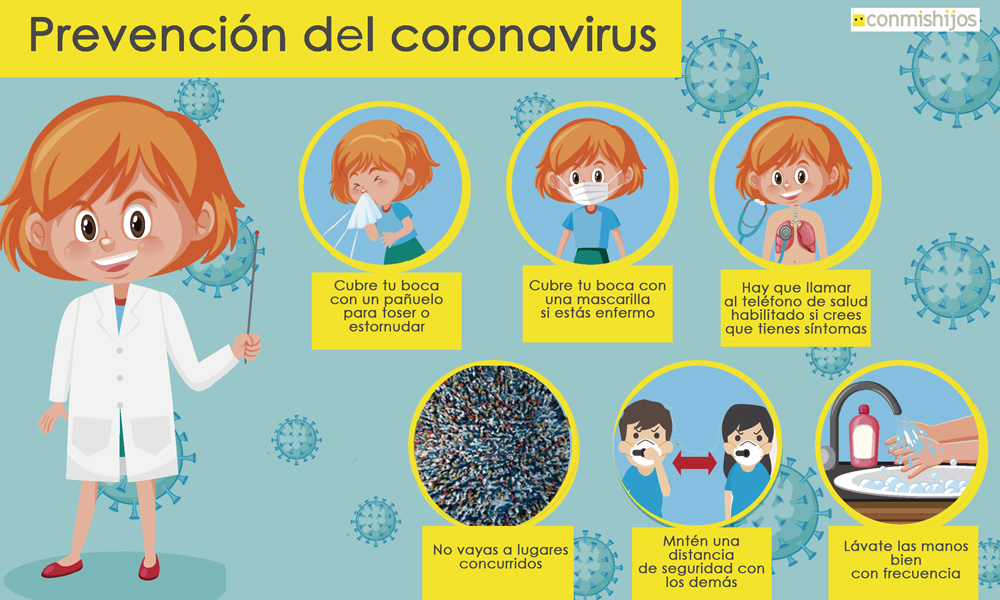 ¡¡Vamos tu puedes!!!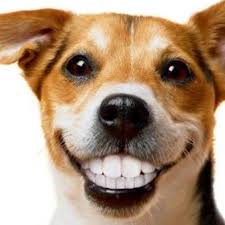 Núcleo    Lenguaje Verbal  Curso  Apoyo docente PIE KINDERProfesoraPaulina Cea Fuentes, Educadora Diferencial Programa de Integración Escolar.NúcleoLenguaje Verbal   Objetivo Comunicar oralmente temas de su interés empleando un vocabulario variado, e ir incorporando palabras nuevas y pertinentes a  las distintas situaciones comunicativas e interlocutores